Внеочередное заседание                                                                        28 созыва   КАРАР                                                                                                     РЕШЕНИЕПРОЕКТ«О внесении   изменений в решение Совета сельского поселения Кушманаковский сельсовет муниципального района Бураевский район Республики Башкортостан от 07 июля 2014 года №144 «Об утверждении правил землепользования и застройки сельского поселения Кушманаковский  сельсовет муниципального района Бураевский район Республики Башкортостан»В соответствии с Федеральным законом от 06 октября 2003 года №131-ФЗ «Об общих принципах организации местного самоуправления в Российской Федерации», Градостроительным кодексом Российской Федерации от 29.12.2004 № 190-ФЗ, Совет сельского поселения Кушманаковский  сельсовет муниципального района Бураевский район Республики Башкортостан решил:1. Внести в решение Совета сельского поселения Кушманаковский сельсовет муниципального района Бураевский район Республики Башкортостан от 07 июля 2014 года №144 «Об утверждении правил землепользования и застройки сельского поселения Кушманаковский  сельсовет муниципального района Бураевский район Республики Башкортостан» следующие изменения: 1)   часть 1 пункта 3.2 дополнить абзацем следующего содержания:  «Заявление о предоставлении разрешения на условно разрешенный вид использования может быть направлено в форме электронного документа, подписанного электронной подписью в соответствии с требованиями Федерального закона от 6 апреля 2011 года N 63-ФЗ "Об электронной подписи";2) часть 4 пункта 3.2 слова «десять дней» заменить словами «семь рабочих дней»;3)   часть 1 пункта 8.6 слова дополнить абзацем следующего содержания:     « Заявление о предоставлении разрешения на отклонение от предельных параметров разрешенного строительства, реконструкции объектов капитального строительства может быть направлено в форме электронного документа, подписанного электронной подписью»;3)  часть 5 пункта 10.4 дополнить абзацем следующего содержания:«Разрешение на строительство выдается в форме электронного документа, подписанного электронной подписью, в случае, если это указано в заявлении о выдаче разрешения на строительство»;5) подпункт 6 пункта 10.4 слова «десяти дней» заменить словами «пяти рабочих дней».2. Опубликовать настоящее решение на информационном стенде и официальном сайте администрации сельского поселения Кушманаковский сельсовет. 3. Настоящее решение вступает в силу со дня официального опубликования.Председатель Совета сельскогопоселения Кушманаковский сельсовет                                           И.Р.Камалов                                                               д. Кушманаково02 июля 2020 годаБАШКОРТОСТАН РЕСПУБЛИКАҺЫ               БОРАЙ РАЙОНЫ МУНИЦИПАЛЬ РАЙОНЫНЫҢ КУШМАНАК АУЫЛ СОВЕТЫ АУЫЛ БИЛӘМӘҺЕ СОВЕТЫ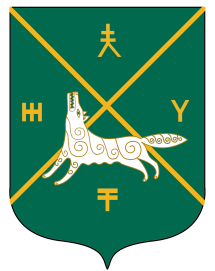 СОВЕТ СЕЛЬСКОГО  ПОСЕЛЕНИЯКУШМАНАКОВСКИЙ  СЕЛЬСОВЕТ   МУНИЦИПАЛЬНОГО РАЙОНА БУРАЕВСКИЙ  РАЙОН        РЕСПУБЛИКИ  БАШКОРТОСТАН